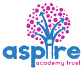 Learning Project Week 5 - EnvironmentLearning Project Week 5 - EnvironmentAge Range: Y3/4Staying active is really important when you are at home. There are lots of resources, here are just a few to use!Joe Wicks PE sessionsGo NoodleSuper movers!iMovesCosmic Kids YogaAge Range: Y3/4Staying active is really important when you are at home. There are lots of resources, here are just a few to use!Joe Wicks PE sessionsGo NoodleSuper movers!iMovesCosmic Kids YogaWeekly Maths Tasks (Aim to do 1 per day) Weekly Reading Tasks (Aim to do 1 per day)If you can only complete 1 activity, please complete the daily maths session from White Rose. Rose has a daily Maths lesson which can be accessed online. They are available for individual year groups.In your home learning book, stick in the work from the lesson. If you haven’t got a printer, don’t panic!  Ask your child to show everything that they have learned in their online Maths lesson from White Rose. They could write down the questions and answer them or they could use pictures and diagrams to explain what they have found out. They can be as creative as they want to be.Working on Times Table Rockstars - your child will have an individual login to access this Each week there are different activities set on sumdog!Daily arithmetic sessions – focussing on addition, subtraction, multiplication and division levels 3 and 4.Adding totals of the weekly shopping list or some work around money. This game could support work on adding money.Rehearse your fraction skills in Y3 by playing this game.Rehearse your place value of decimals by playing this game in Y4 Decimal Place Value (numbers less than 1)You could share a story together. This could be a chapter book where you read and discuss a chapter a day. Listen to your child read and let them discuss what they have read. Encourage them to read with expression – focus on being able to hear when a full stop happens!Watch Newsround and discuss what is happening in the wider world. Get your child to read a book on Oxford Owl, discuss what your child enjoyed about the book. Explore new vocabulary you find when reading. What are the origins of this word? Can it be modified? Can you find any synonyms or antonyms for your new word? Listen to different David Walliams books here!  Listen to a range of free books on audible.Complete the reading activities on SumdogWith your child, look in magazines, newspapers and books for new vocabulary they are unfamiliar with. They could use a highlighter to highlight in magazines and newspapers.Weekly Spelling Tasks (Aim to do 1 per day)Weekly Writing Tasks (Aim to do 1 per day)Practise the Year 3/4 for Common Exception words.Choose 5 Common Exception words. Write a synonym, antonyms, the meaning and an example of how to use the word in a sentence. Can the word be modified?Choose 5 Common Exception words and practise spelling them using across and down. Write the word across the page then down the page, e.g.s p e l l i n gpell             ingWrite a diary entry to a family member telling them all about how your day or week has been.Write a book review for one of the books they have read. Remember to say what they have enjoyed or not and who they would recommend the book to?Draw a scientific diagram of the water cycle then add labels and captions to explain how it works. Have a look here for some help!Write a letter to be sent to local schools explaining why children should support local charities if they can and help those who are in need.Design a poster that either expresses the importance of recycling, not dropping litter or another UK environmental issue. Can they think of a catchy slogan to accompany their design?Take part in a writing master class.Learning Project - to be done throughout the week.Learning Project - to be done throughout the week.The project this week aims to provide opportunities for your child to learn more about the environment. Learning may focus on changes to different environments, the impact of humans on environments, climate change etc.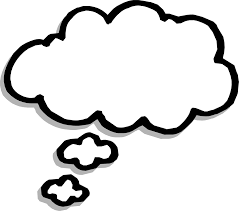 Let’s Wonder:             What is the weather like around the world? Which countries are most likely?             to have a snowstorm, torrential rain, heatwaves etc Find out about natural disasters such              as forest fires, earthquakes, tsunamis, floods, tornados etc. How is climate change having                   an effect on the weather and natural disasters? Can you present if creatively?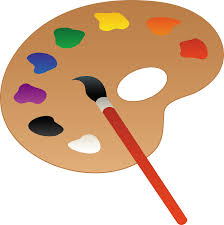 Let’s Create: Using recycled materials design and make a recycling mascot to spread the word about the importance and need to recycle. Think about what it is going to look like? Which materials are they going to use? How are they going to join the materials together? What would you call your mascot? Would it have a slogan it uses to draw people to understanding about why recycling is important?Be Active: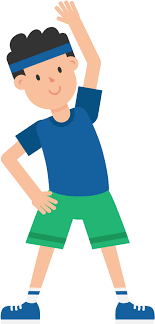 Get into the garden and practise throwing and catching skills and keeping control of ball-based equipment like bats and balls.              Recommendation at least 2 hours of exercise a week.Time to Talk: Discuss environmental issues. Air pollution, climate change, litter, waste, and soil contamination are all examples of human activity that have an impact in the world. What are the world environmental issues? Various processes that contribute to the environmental problems include pollution, global warming, ozone depletion, acid rain, exhaustion of natural resources, overpopulation, waste disposal and deforestation ... These processes have a negative impact on our environment. You could use a TV series like ‘Our Planet’ to find out different reasons for ways in which the Earth has changed due to humans. Have a look at BBC Bitesize about humans and environments.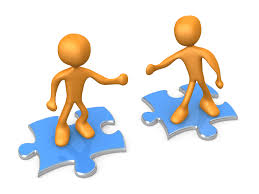 Understanding Others and Appreciating Differences:Throughout our lives, culture and experience shapes our views. children growing up in Cornwall, for example, have a different understanding of the role of water than their peers in the Sahara Desert. The difference between the abundance and scarcity of water in each of these environments affects every aspect of their cultures, including the perceptions they will have throughout their lives. Think about food. How do they think people view food in the UK compared to those living in Ethiopia for example? Research a country where food and water are scarce. Find out about charities that help people in need, Red cross, Christian Aid, Islamic Relief or other charities that are significant to them and find out about the different ways in which people in those countries find and use water – how would your life change if you had to live in the same way?The project this week aims to provide opportunities for your child to learn more about the environment. Learning may focus on changes to different environments, the impact of humans on environments, climate change etc.Let’s Wonder:             What is the weather like around the world? Which countries are most likely?             to have a snowstorm, torrential rain, heatwaves etc Find out about natural disasters such              as forest fires, earthquakes, tsunamis, floods, tornados etc. How is climate change having                   an effect on the weather and natural disasters? Can you present if creatively?Let’s Create: Using recycled materials design and make a recycling mascot to spread the word about the importance and need to recycle. Think about what it is going to look like? Which materials are they going to use? How are they going to join the materials together? What would you call your mascot? Would it have a slogan it uses to draw people to understanding about why recycling is important?Be Active:Get into the garden and practise throwing and catching skills and keeping control of ball-based equipment like bats and balls.              Recommendation at least 2 hours of exercise a week.Time to Talk: Discuss environmental issues. Air pollution, climate change, litter, waste, and soil contamination are all examples of human activity that have an impact in the world. What are the world environmental issues? Various processes that contribute to the environmental problems include pollution, global warming, ozone depletion, acid rain, exhaustion of natural resources, overpopulation, waste disposal and deforestation ... These processes have a negative impact on our environment. You could use a TV series like ‘Our Planet’ to find out different reasons for ways in which the Earth has changed due to humans. Have a look at BBC Bitesize about humans and environments.Understanding Others and Appreciating Differences:Throughout our lives, culture and experience shapes our views. children growing up in Cornwall, for example, have a different understanding of the role of water than their peers in the Sahara Desert. The difference between the abundance and scarcity of water in each of these environments affects every aspect of their cultures, including the perceptions they will have throughout their lives. Think about food. How do they think people view food in the UK compared to those living in Ethiopia for example? Research a country where food and water are scarce. Find out about charities that help people in need, Red cross, Christian Aid, Islamic Relief or other charities that are significant to them and find out about the different ways in which people in those countries find and use water – how would your life change if you had to live in the same way?Additional learning resources parents may wish to engage withAdditional learning resources parents may wish to engage withClassroom Secrets Learning Packs - These packs are split into different year groups and include activities linked to reading, writing, maths and practical ideas you can do around the home. Twinkl - to access these resources click on the link and sign up using your own email address and creating your own password. Use the offer code UKTWINKLHELPS. Headteacherchat - This is a blog that has links to various learning platforms. Lots of these are free to access. Classroom Secrets Learning Packs - These packs are split into different year groups and include activities linked to reading, writing, maths and practical ideas you can do around the home. Twinkl - to access these resources click on the link and sign up using your own email address and creating your own password. Use the offer code UKTWINKLHELPS. Headteacherchat - This is a blog that has links to various learning platforms. Lots of these are free to access. #TheLearningProjects#TheLearningProjects